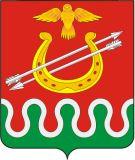 Администрация Боготольского районаКрасноярского края  ПОСТАНОВЛЕНИЕ « 10 » 06.2022  г.                      г. Боготол                                          № 269 -пО внесении изменений в Постановление администрации Боготольского района от 02.07.2009 №211-п «Об утверждении Перечня муниципального имущества, предназначенного для предоставления в аренду субъектам малого и среднего предпринимательства» На основании Федерального закона от 06.10.2003 №131-ФЗ «Об общих принципах организации местного самоуправления в Российской Федерации», Федерального закона от 24.07.2007 № 209-ФЗ «О развитии малого и среднего предпринимательства в Российской Федерации», в соответствии с Решением Боготольского районного Совета депутатов от 29.04.2020 №39-292 «Об утверждении положения о прядке формирования, ведения, дополнения и опубликования перечня муниципального имущества  муниципального образования Боготольский муниципальный район, свободного от прав третьих лиц (за исключением права хозяйственного ведения, права оперативного управления, а также имущественных прав субъектов малого и среднего предпринимательства), предназначенного для предоставления во владение и (или)  в пользование на долгосрочной основе субъектам малого и среднего предпринимательства и организациям, образующим инфраструктуру поддержки субъектов малого и среднего предпринимательства, согласно решению Координационного Совета по малому и среднему предпринимательству при администрации Боготольского района (Протокол №4/22 от 30.05.2022), руководствуясь Уставом Боготольского района Красноярского края ПОСТАНОВЛЯЮ:1.Исключить из Перечня муниципального имущества, предназначенного для предоставления в аренду субъектам малого и среднего предпринимательства объект недвижимого имущества -  нежилое здание, расположенное по адресу: Красноярский край, Боготольский район, п. Орга, ул. 60 лет Октября, 9а,  общей площадью 123,4 кв. м., кадастровый номер: 24:06:2804001:148;2. Отделу муниципального имущества и земельных отношений (С.Н. Зверев) внести изменения в Перечень муниципального имущества, предназначенного для предоставления в аренду субъектам малого и среднего предпринимательства.3. Контроль над исполнением постановления оставляю за собой.4. Постановление опубликовать в периодическом печатном издании «Официальный вестник Боготольского района» и разместить на официальном сайте Боготольского района в сети Интернет www.bogotol-r.ru.Исполняющий полномочияГлавы Боготольского района			                                    Н.В. Бакуневич